原酒平台“以酒换酒”服务公告尊敬的古越龙山原酒平台客户：为了活跃原酒市场氛围，提升原酒客户的交易体验，现在原酒交易平台上对投资者存量原酒中，古越龙山2005、2006、2007、2008、2009、2010、2011年相关年份的7款产品，现对投资者提供“以酒换酒”服务。具体的换货规则如下：1.原酒交易平台“以酒换酒”置换服务费用详见附件一；2.置换酒流程图见附件二；3.投资者参与“以酒换酒”服务需同意三方确认书，见附件三；4.“以酒换酒”置换系统操作说明见附件四；5.“以酒换酒”可以选择自提或邮寄，邮寄合作方为京东快递，费用清单见附件五。如有疑问请联系原酒平台服务中心，电话0575-85335999。感谢您的配合与支持！ 绍兴黄酒原酒电子交易有限公司附件一：原酒“以酒换酒”费用清单附件二：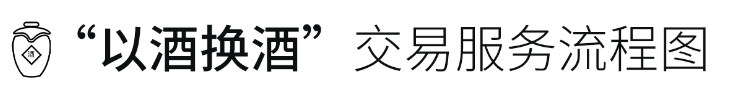 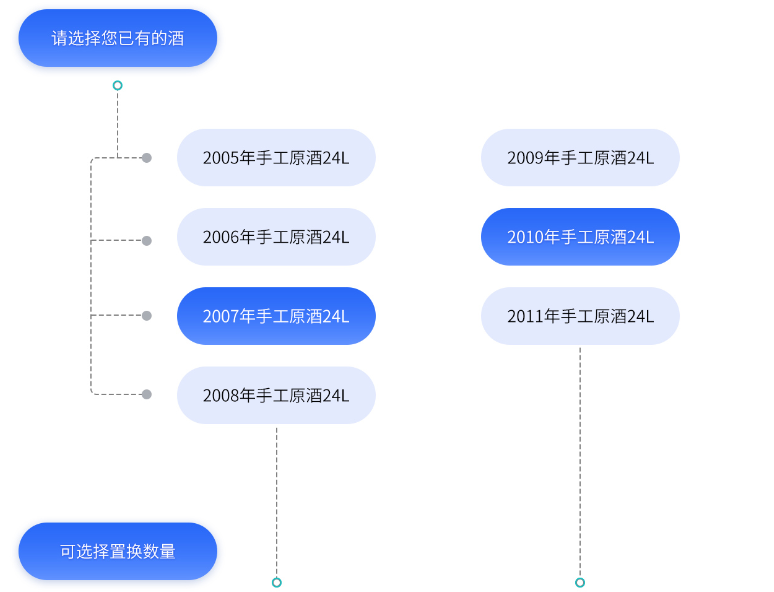 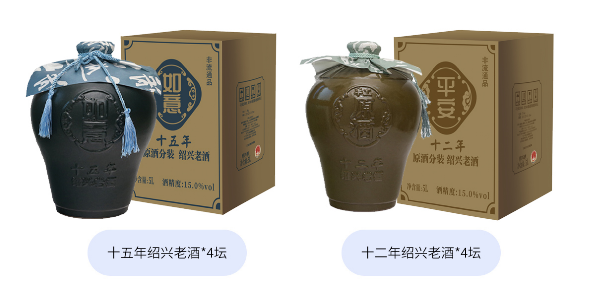 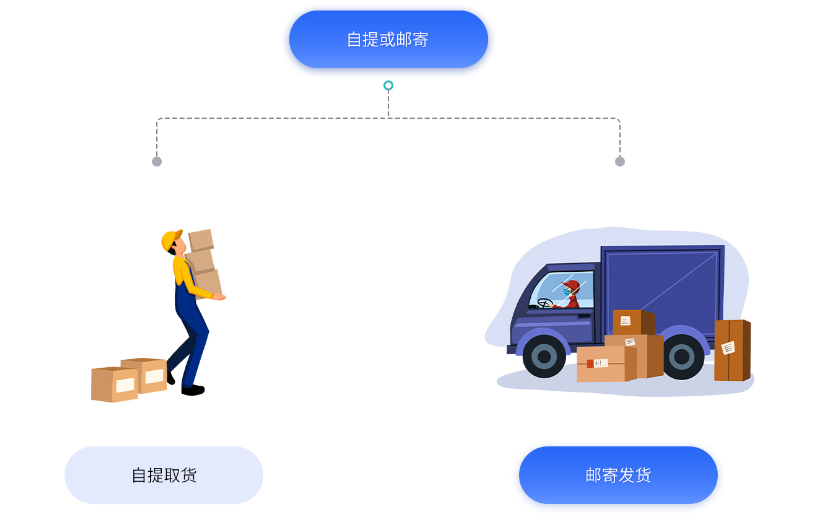 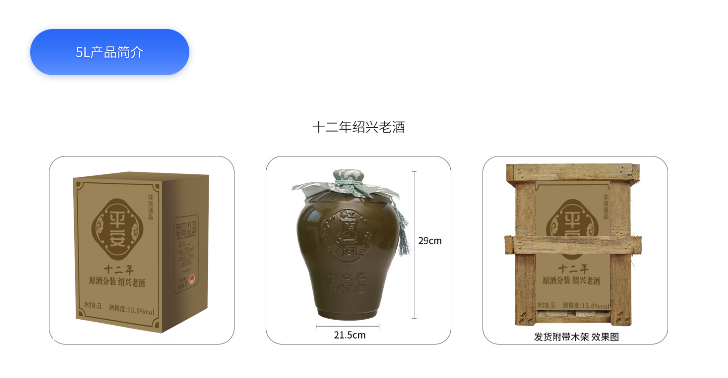 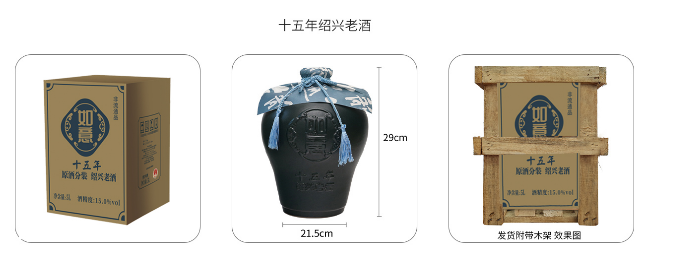 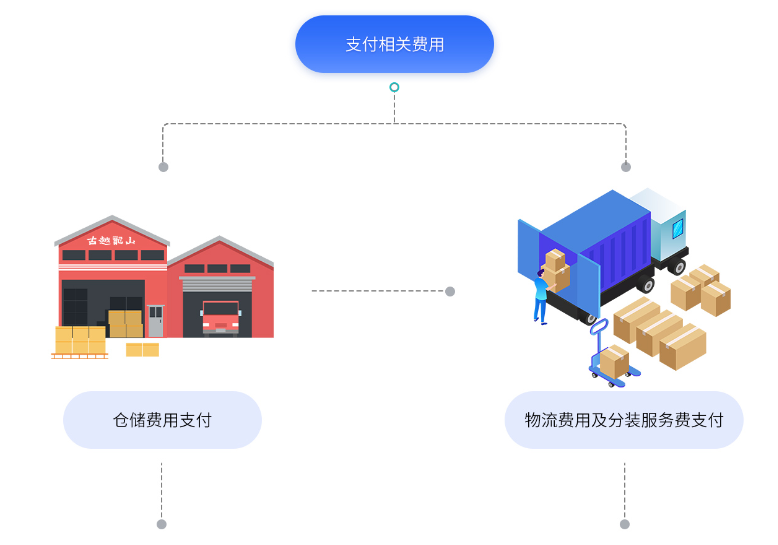 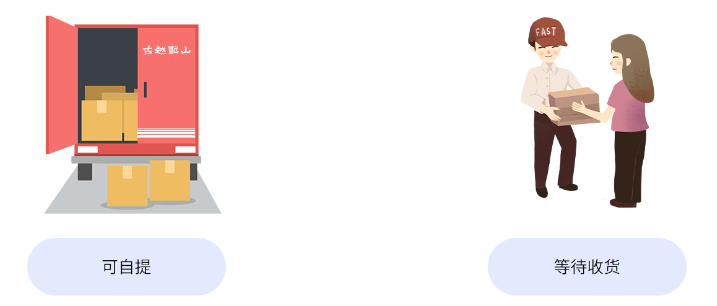 附件三：“以酒换酒”服务协议确认书甲方：平台交易客户乙方：绍兴黄酒原酒电子交易有限公司丙方：浙江酒管家电子商务有限公司甲方为绍兴黄酒原酒电子交易平台的交易商，视为原酒交易平台的购买方；乙方为绍兴黄酒原酒电子交易有限公司设立的原酒交易服务平台，提供交易平台服务；丙方为浙江酒管家电子商务有限公司，是浙江古越龙山绍兴酒股份有限公司下属全资子公司，经营网上销售、批发、零售：预包装食品;酒类；日用百货，为“以酒换酒”的服务商，为甲方提供电子交易后的各项服务。甲乙丙三方确定并认可就甲方通过乙方交易平台“以酒换酒”服务置换甲方存量大坛原酒的各项规则（详见原酒“以酒换酒”公告），同时同意并确认由丙方负责向甲方开具对应服务发票事宜，三方约定并同意如下规则：根据原酒“以酒换酒”公告，甲方可以选择相应的存量原酒申请“以酒换酒”，按系统流程操作，具体操作规则如下：1.1甲方要先缴纳相关仓储费；1.2甲方可在系统内进行“以酒换酒”的换酒操作；1.3甲方须支付相对应的置换服务费；1.4按步骤完成“以酒换酒”的其他各项提货等操作。2.操作完成后甲方凭提货信息到丙方仓库自提或者委托丙方代发货物，丙方为甲方代发货产生的运费由甲方承担，原酒“以酒换酒”大坛置换小坛，置换酒不得进入交易平台再次交易。3.乙方代丙方收取甲方因“以酒换酒”服务产生的费用（费用明细详见“以酒换酒”公告）。丙方负责向甲方开具对应服务费用电子发票，并将发票凭证发送到甲方手机上。4.丙方承诺提供的置换商品符合国家标准（GB/T17946）。5.甲方需承诺置换后的商品不作对外销售，不得进入市场流通，如甲方违反此条规定，甲方自行承担一切法律责任及由此给乙、丙方或第三人造成的经济损失。6.凡甲方自提或者委托丙方代发的原酒,如甲方持有异议,可凭发票和原酒直接到国家黄酒工程技术中心申请鉴定，由此产生的相关费用甲方自理。本协议一经确认立即生效，生效后三方共同遵守。附件四：原酒“以酒换酒”操作说明登录交易软件点击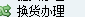 点击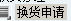 选择要换酒的品种点击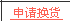 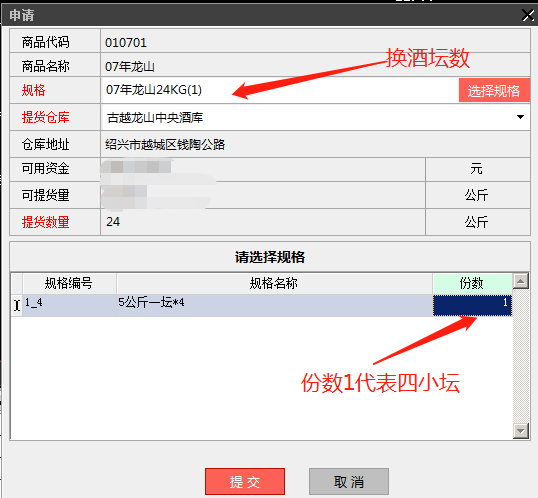 后台审核后点击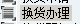 再点击办理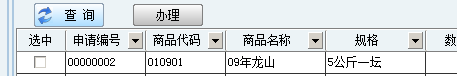 客户可以选择自提或者邮寄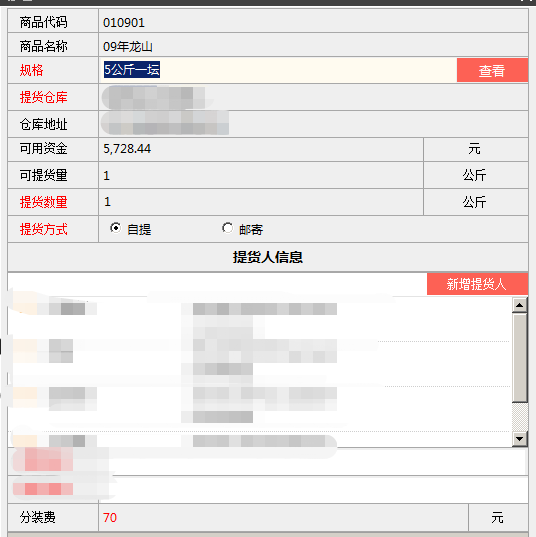 附件五：平台产品置换酒置换数量辅材和加工费05年龙山5KG十五年陈原酒1坛大坛置换4坛5KG小坛5KG小坛1坛：陶坛：45元/只包装材料：15元/坛生产加工费：20元/坛合计：80元/坛06年龙山5KG十五年陈原酒1坛大坛置换4坛5KG小坛5KG小坛1坛：陶坛：45元/只包装材料：15元/坛生产加工费：20元/坛合计：80元/坛07年龙山5KG十五年陈原酒1坛大坛置换4坛5KG小坛5KG小坛1坛：陶坛：45元/只包装材料：15元/坛生产加工费：20元/坛合计：80元/坛08年龙山5KG十五年陈原酒1坛大坛置换4坛5KG小坛5KG小坛1坛：陶坛：45元/只包装材料：15元/坛生产加工费：20元/坛合计：80元/坛09年龙山5KG十二年陈原酒1坛大坛置换4坛5KG小坛5KG小坛1坛：陶坛：45元/只包装材料：15元/坛生产加工费：20元/坛合计：80元/坛10年龙山5KG十二年陈原酒1坛大坛置换4坛5KG小坛5KG小坛1坛：陶坛：45元/只包装材料：15元/坛生产加工费：20元/坛合计：80元/坛11年龙山5KG十二年陈原酒1坛大坛置换4坛5KG小坛5KG小坛1坛：陶坛：45元/只包装材料：15元/坛生产加工费：20元/坛合计：80元/坛“以酒换酒”置换最小单位大坛一坛起，以坛为单位，一坛置换四小坛。“以酒换酒”置换最小单位大坛一坛起，以坛为单位，一坛置换四小坛。“以酒换酒”置换最小单位大坛一坛起，以坛为单位，一坛置换四小坛。“以酒换酒”置换最小单位大坛一坛起，以坛为单位，一坛置换四小坛。京东快递运费价目表京东快递运费价目表京东快递运费价目表京东快递运费价目表目的省快递费（坛）木架费（坛）总费用（坛）山东35843河南35843湖南35843湖北35843江西35843内蒙35843四川35843广东35843广西35843贵州35843辽宁35843浙江15823上海15823江苏15823安徽15823福建30838北京35843河北35843山西35843陕西35843天津35843重庆35843海南35.5843.5云南35.5843.5青海35.5843.5宁夏35.5843.5吉林35.5843.5黑龙江35.5843.5甘肃35.5843.5新疆55863西藏66874